             ŠАРАР                                                                           РЕШЕНИЕ        3 февраль 2017 йыл                             № 137                       3 февраля 2017 года.О ежегодном отчете главы   Администрации сельского поселения Акбулатовский сельсовет муниципального района Мишкинский район Республики Башкортостан о своей деятельности  и деятельности Администрации сельского поселения Акбулатовский сельсовет муниципального района Мишкинский район Республики Башкортостан  в 2017 году        В соответствии со статьей 36 Федерального закона  от 6 октября 2003 года № 131-ФЗ «Об общих принципах организации местного самоуправления в Российской федерации», статьей 18, гл. IV Устава сельского поселения Акбулатовский сельсовет муниципального района Мишкинский район Республики Башкортостан заслушав отчет главы  сельского поселения Акбулатовский сельсовет муниципального района Мишкинский район Республики Башкортостан  В.И.Бикмурзина  «О ежегодном отчете главы  сельского поселения Акбулатовский сельсовет муниципального района Мишкинский район Республики Башкортостан о своей деятельности  и деятельности Администрации сельского поселения Акбулатовский сельсовет муниципального района Мишкинский район Республики Башкортостан  в 2016 году»   Совет  сельского поселения  Акбулатовский сельсовет муниципального района Мишкинский район Республики Башкортостан отмечает, что деятельность главы  и возглавляемый им администрации сельского поселения  была направлена на дальнейшее социально-экономическое развитие территории сельского поселения, способствующих эффективному управлению бюджетным процессом, развитию сельского хозяйства, индивидуального предпринимательства.       Совет сельского поселения Акбулатовский сельсовет муниципального района Мишкинский район Республики Башкортостан 27 созыва решил:       1. Отчет главы  сельского поселения Акбулатовский сельсовет муниципального района Мишкинский район Республики Башкортостан о своей деятельности  и деятельности Администрации сельского поселения Акбулатовский сельсовет муниципального района Мишкинский район Республики Башкортостан  в 2016 году принять к сведению.       2.  Рекомендовать Администрации  сельского поселения:       2.1. Обеспечить в полном объеме исполнения Федерального закона  от 6 октября 2003 года № 131-ФЗ «Об общих принципах организации местного самоуправления в Российской федерации»;       2.2.Проводить работу на принципах гласности, учитывать мнение общественности сельского поселения и района;       2.3. Обеспечить своевременное приведение муниципальных нормативных правовых актов в соответствии с изменениями действующего  законодательства путем внесения в порядке правотворческой инициативы проектов решений Совета для рассмотрения на заседаниях Совета сельского поселения Акбулатовский сельсовет муниципального района Мишкинский район Республики Башкортостан;       2.4. Продолжить работу по увеличению  доходной базы бюджета сельского поселения, эффективному, целевому использованию бюджетных средств;       2.5.Продолжить работу:        - совместно с районной координационной комиссией (по согласованию) принять меры по привлечению инвесторов и освоению неиспользуемых земель сельскохозяйственного назначения;        - в целях улучшения экологической обстановки на территории сельского поселения, совместно с активом и депутатами Совета сельского поселения вести постоянную  работу  по благоустройству;         - совместно с активом сельского поселения и личным составом ПЧ (по согласованию) в целях предупреждения по соблюдению мер пожарной безопасности проводить подворный обход частных домовладений;        3. Рекомендовать учреждениям образования /Мусалин С.Л., Байгузина Е.Н./:        - повысить качество образования в школе.        4. Рекомендовать директору СДК и заведующей сельским клубом (Асмаев В.В., Ипаева И.М.):         - совместно с администрацией сельского поселения создать организационные комитеты и принять планы мероприятий по проведению Года экологии в Республике Башкортостан;         - разработать план работы по празднованию 72 годовщины Победы в ВОВ;        - расширить сферу платных услуг;        5. Рекомендовать заведующих фельдшерскими пунктами (Иксанова Г.В., Апсадикова Е.Ю.):        - направить свою работу по сокращению уровня заболеваемости туберкулезом;        - вести профилактическую работу среди населения;         - систематически проводить беседы с социально неблагополучными семьями о здоровом образе жизни.        - добиваться 100% обхвата медицинского осмотра населения.        6. Рекомендовать ПО и предпринимателям (по согласованию):        - принять меры по реализации мероприятий, направленных на повышение культуры торгового обслуживания населения и улучшения ассортимента, в целях полного удовлетворения потребностей населения в продуктах питания, товарах повседневного спроса.         7. Отделению почтовой связи д. Новоакбулатово Бирского почтамта (по согласованию) рекомендовать:         -проводить работу среди населения по увеличению количества подписных изданий.         8. Главам крестьянско- фермерских хозяйств:        - сосредоточить усилия  на увеличение объема производства и реализации продукции;        - продолжить работу по реализации мероприятий приоритетного национального проекта в области сельского хозяйства;        - принять меры по увеличению посевных площадей сельскохозяйственных культур и освоению неиспользуемой пашни.           9. Настоящее решение вступает в силу с момента его подписания.          10. Обнародовать в изложение отчетный доклад главы сельского поселения Акбулатовский сельсовет муниципального района Мишкинский район Республики Башкортостан разместить в официальном сайте сельского поселения Акбулатовский сельсовет муниципального района Мишкинский район Республики Башкортостан mish-akbulat@mail.ru.         11. Контроль исполнения данного решения возложит  на постоянные комиссии Совета сельского поселения Акбулатовский сельсовет  муниципального района Мишкинский район Республики БашкортостанГлава сельского поселения Акбулатовский сельсоветмуниципального района Мишкинский район Республики Башкортостан                                                          В.И.Бикмурзин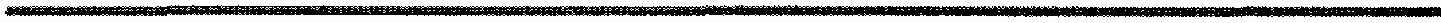        КАРАР                                                                         РЕШЕНИЕ        3 февраль 2017 йыл                         № 144                          3 февраля  2017 годО ходе  исполнения бюджета сельского поселения Акбулатовский сельсовет муниципального района Мишкинский район Республики Башкортостан  за 2016 год.      Заслушав и обсудив информацию главы сельского поселения Акбулатовский сельсовет об итогах  исполнения бюджета сельского поселения Акбулатовский сельсовет муниципального района Мишкинский район Республики Башкортостан за 2016 год  Совет отмечает, что бюджет сельского поселения по доходам в целом выполнен на 100,75 %, доход бюджета составило на 2016 год – 1 880 421 руб. 93 коп.,      Налог на доходы  физических лиц составляет  - 36239.02 руб., выполнено на 100,02%.     Единый сельскохозяйственный налог – 2406.60 руб., выполнено на 100%.      Налог на имущество с физических лиц – 26160.87 руб., выполнено на 101,34 %.     Земельный налог с организаций- 32480.00 руб., выполнено на 114,16 %.     Земельный налог с физических лиц – 175979.16 выполнен на 87.90 % по отношению к плану.     Доходы от сдачи в аренду имущества составляет в общей сумме 31630.02 руб. при плане 31 700 руб.00 коп.  или 99,78 %.      Доходы от реализации иного имущества , находящегося в собственности  сельских поселений (за исключением имущества муниципальных бюджетных и автономных учреждений, а также имущества муниципальных предприятий, в том числе казенных) кассовое исполнение составляет в сумме 22 200 рублей при плане 21 863.74 руб.  или 101,54 %.     Прочие неналоговые доходы бюджетов поселений кассовое исполнение составляет  9370.00 руб.63 при плане 3700.00 коп.  или 253.24 %      Дотации бюджетами поселений на выравнивание бюджетной обеспеченности кассовое исполнение составляет в общей сумме по состоянию на 01 января  2017 года – 403800 руб.00 коп., при плане 403800 руб.00 или 100 %.      Субвенции по первичному воинскому учету кассовое исполнение составляет в общей сумме на 73000 рублей при уточненном плане 73000 рублей или 100 %.     Прочие межбюджетные трансферты, передаваемые бюджетам поселений кассовое исполнение составляет 150 тыс. руб. при плане 150 тыс. руб. или 100%;     Прочие безвозмездные поступления в бюджеты поселений от бюджетов муниципальных районов кассовое исполнение составляет в сумме 161167.51 руб.  при плане 161167 руб. или 100 %.     По расходам бюджета сельского поселения Акбулатовский сельсовет муниципального района Мишкинский район Республики Башкортостан по состоянию на 01 января 2017 года  выполнен 90.81 %,.      Исходя из вышеизложенного, Совет сельского поселения Акбулатовский сельсовет муниципального района Мишкинский район Республики Башкортостан РЕШИЛ:      1.Отчет об исполнении бюджета за 2016 год сельского поселения Акбулатовский сельсовет муниципального района Мишкинский район Республики Башкортостан принять к сведению.       2. Контроль исполнения данного решения возложить на постоянную комиссию по бюджету, налогам и вопросам  муниципальной собственности.Глава сельского поселенияАкбулатовский сельсоветмуниципального районаМишкинский районРеспублики Башкортостан                                                                В.И.Бикмурзин              ŠАРАР                                                                           РЕШЕНИЕ	         3 февраль 2017 йыл                         № 140                        3 февраля 2017 года.О  плане деятельности Совета  сельского поселения Акбулатовский сельсовет муниципального района Мишкинский район Республики Башкортостан на 2017г.     Заслушав и обсудив информацию управляющий делами сельского поселения Акбулатовский сельсовет Капуровой Г.А. «О  плане деятельности Совета  сельского поселения Акбулатовский сельсовет муниципального района Мишкинский район Республики Башкортостан на 2017 год», Совет сельского поселения Акбулатовский сельсовет муниципального района Мишкинский район Республики Башкортостан РЕШИЛ:     1.Утвердить  план деятельности Совета  сельского поселения Акбулатовский сельсовет муниципального района Мишкинский район Республики Башкортостан на 2017 год.     2.Контроль   исполнения данного решения возложить на управляющую делами администрации сельского поселения Акбулатовский сельсовет муниципального района Мишкинский район Республики Башкортостан. Глава сельского поселенияАкбулатовский сельсоветмуниципального районаМишкинский районРеспублики Башкортостан                                                  В.И. Бикмурзин                                                                                     УТВЕРЖДЕН                                                                                           решением Совета                                                                                                сельского поселения                                                                                                         Акбулатовский сельсовет                                                                                                                                                                                                                                                       3 февраля 2017 года                                                                         № 140План работы Совета  сельского поселенияАкбулатовский сельсовет муниципального районаМишкинский район Республики Башкортостан на 2017 год.Испол. и.о.упр.делами Капурова Г.А.т. 2-31-20                  ŠАРАР                                                                     РЕШЕНИЕ                                     3февраль 2017 йыл                          № 141                     3 февраля  2017 года.Об утверждении плана мероприятий по военно- патриотическому воспитанию молодежи по сельскому поселению Акбулатовский сельсовет на 2017 год.      В соответствии с п. 30 ч.1 ст.14 Федерального закона «Об общих принципах организации местного самоуправления в Российской Федерации» от 06.10.2003 г.  № 131- ФЗ,  ч.1 ст.11 Федерального закона «О воинской обязанности и военной службе» от 28.03.1998 г № 53-ФЗ обязательная подготовка гражданина к военной службе предусматривает в том числе и военно- патриотическое воспитание.        Исходя из вышеизложенного, Совет сельского поселения Акбулатовский сельсовет муниципального района Мишкинский район Республики Башкортостан РЕШИЛ:      1. Утвердить план мероприятий по военно- патриотическому воспитанию молодежи по сельскому поселению Акбулатовский сельсовет муниципального района Мишкинский район Республики Башкортостан  на 2017 год (прилагается).      2. Контроль   исполнения данного решения возложить на постоянную комиссию по социально-гуманитарным вопросам.Глава сельского поселенияАкбулатовский сельсоветмуниципального районаМишкинский районРеспублики Башкортостан                                                          В.И. БикмурзинУтвержденрешением Совета сельского поселенияАкбулатовский сельсоветот  3 февраля 2017 г.№ 141План мероприятий по военно- патриотическому воспитанию молодежи по сельскому поселению Акбулатовский сельсовет на 2017 год.Испол. Капурова Г.Ат.2-31-20                КАРАР                                                                                  РЕШЕНИЕ      3февраль 2015 йыл                           № 143                         3 февраля 2017 года.Об отчете участкового Уполномоченного  полиции Отдела МВД России по Мишкинскому району о состоянии правопорядка на обслуживаемой  территории и обеспечение взаимодействия полиции с государственными и муниципальными органами по предупреждению и раскрытию преступлений и правонарушений.      Заслушав и обсудив отчет участкового Уполномоченного инспектора полиции отдела МВД России по Мишкинскому району майора полиции  Изибаирова Д.И. Совет отметил, что на территории сельского поселения проживает 13 лиц состоящих на профилактическом учете, из них: судимых к мерам наказания, не связанным с лишением свободы -7; допускающих правонарушения в быту – 2, злоупотребляющих спиртными напитками (хронических алкоголиков) – 0, лиц потребляющих наркотические вещества без назначения врача – 0, психических больных – 0, находящихся под административным надзором – 0, несовершеннолетних – 4.     Исходя из вышесказанного, Совет сельского поселения Акбулатовский сельсовет муниципального района Мишкинский район Республики Башкортостан РЕШИЛ:      1. Информацию участкового Уполномоченного  полиции Отдела  МВД России  по Мишкинскому району принять к сведению.     2. Принять меры к недопущению совершения преступлений на территории сельского поселения  Акбулатовский сельсовет.     3. Усилить профилактическую работу с  неблагополучными семьями и с лицами,  злоупотребляющими спиртные напитки.     4. Организовать надлежащую работу ДНД  в общественных местах.      5. Контроль исполнения данного решения возложить на постоянную комиссию по социальным и гуманитарным вопросам.  Глава сельского поселенияАкбулатовский сельсоветмуниципального  района                                                                  Мишкинский районРеспублики Башкортостан                                                                    В.И.Бикмурзин                     КАРАР                                                                              РЕШЕНИЕ         3 февраль 2017 йыл                           № 142                       25 февраля  2015 года.О плане основных мероприятий по проведению в сельском поселении Акбулатовский сельсовет  Года экологии.       Руководствуясь Федеральным законом от 06.10.2003 №131-ФЗ «Об общих принципах организации местного самоуправления Российской Федерации», Уставом сельского поселения Акбулатовский сельсовет, Совет сельского поселения Акбулатовский сельсовет муниципального района Мишкинский район Республики Башкортостан решил:1.Утвердить план мероприятий по проведению в сельском поселении Акбулатовский сельсовет муниципального района Мишкинский район Республики Башкортостан  Года экологии  (прилагается).       2. Контроль   исполнения данного решения возложить на постоянную комиссию по социально-гуманитарным вопросам.Глава сельского поселенияАкбулатовский сельсоветмуниципального районаМишкинский районРеспублики Башкортостан                                                  В.И.Бикмурзин                                                                        Утвержденрешением Совета сельского поселенияАкбулатовский сельсоветот  3 февраля 2017 г.                                                                                                                                                                          № 141    Планосновных мероприятий по проведению в сельском поселении  Акбулатовский сельсовет  Года экологии.Исп. Упр. делами Капурова Г.А.т.(347-49) 2-31-20                ŠАРАР                                                                        РЕШЕНИЕ        03 января 2017 йыл                         № 138                        03 января 2017 годаО ходе реализации Федерального закона «О порядке рассмотрения обращений граждан Российской Федерации» и закона Республики Башкортостан «Об обращениях граждан в Республики Башкортостан» на территории сельского поселения Акбулатовский сельсовет муниципального района Мишкинский район Республики Башкортостан.     Руководствуясь Федеральным законом от 06.10.2003 №131-ФЗ «Об общих принципах организации местного самоуправления Российской Федерации», Федеральным законом от 02.05.2006 №59-ФЗ «О порядке рассмотрения обращений граждан Российской Федерации», Законом Республики Башкортостан от 12.12.2006 №391-з «Об обращениях граждан в Республике Башкортостан», Законом Республики Башкортостан от 06.12.2011 № 463-з «О внесении изменений в Закон Республики Башкортостан «Об обращениях граждан в Республике Башкортостан, Уставом сельского поселения Акбулатовский сельсовет муниципального района Мишкинский район Республики Башкортостан, Совет сельского поселения Акбулатовский сельсовет муниципального района Мишкинский район Республики Башкортостан двадцать седьмого созыва РЕШИЛ:1. Анализ рассмотрения обращений граждан, поступивших в Администрацию и Совет сельского поселения  Акбулатовский сельсовет муниципального района Мишкинский район Республики Башкортостан принять к сведению.     2. Контроль за исполнение настоящего решения возложить на постоянную комиссию Совета сельского поселения  Акбулатовский сельсовет по социально - гуманитарным вопросам.Глава сельского поселенияАкбулатовский сельсоветмуниципального района Мишкинский районРеспублики Башкортостан                                                            Бикмурзин В.И.Приложение № 1Тематикаобращений граждан, поступивших в Администрацию сельского поселения  Акбулатовский сельсовет муниципального района Мишкинский район Республики БашкортостанПриложение №2Тематикаобращений граждан, поступивших в Совет сельского поселения  Акбулатовский сельсовет муниципального района Мишкинский район Республики Башкортостан           ŠАРАР                                                                         РЕШЕНИЕ	 3 февраль 2017 йыл                           № 139                        3 февраля 2017 года.О ходе исполнения плана мероприятий по Году кино.     Заслушав и обсудив информацию  руководителей культуры  сельского поселения о ходе исполнения плана мероприятий по году кино Совет отметил, что принятый Советом сельского поселения Акбулатовский сельсовет муниципального района Мишкинский район Республики Башкортостан  решение от 25 февраля 2016 года № 52 план мероприятий по проведению «Года кино»  состоял из 25 пунктов, и все пункты выполнены. Проведены конкурсы, выпущены стенгазеты, организованы выставки, творческие вечера, участвовали в районных мероприятиях.    Исходя из вышеизложенного Совет сельского поселения Акбулатовский сельсовет муниципального района Мишкинский район Республики Башкортостан РЕШИЛ:     1. Информацию  руководителей культуры по исполнению плана мероприятий по проведению Года кино принять к сведению.     2. Контроль   исполнения данного решения возложить на постоянную комиссию по развитию предпринимательства, земельным вопросам, благоустройству и экологии. Глава сельского поселенияАкбулатовский сельсоветмуниципального района Мишкинский районРеспублики Башкортостан                                                    В.И.БикмурзинКАРАР                                                                       РЕШЕНИЕ     3  февраль 2017                             № 146                    3 февраля  2017 годОб участии сельского поселения Акбулатовский сельсовет Муниципального района Мишкинский район Республики Башкортостан в проекте реализации программы поддержки местных инициатив в обустройстве спортивно-игровой площадки д.Новоакбулатово Мишкинского района Республики Башкортостан      На основании постановления правительства Республики Башкортостан от 08.06.2016 №230 «О реализации на территории Республики Башкортостан проектов развития общественной инфраструктуры основанных на местных инициативах», Совет сельского поселения Акбулатовский сельсовет муниципального района Мишкинский район Республики Башкортостан 27 созыва решил:      1.Сельскому поселению Акбулатовский сельсовет муниципального района Мишкинский район Республики Башкортостан принять участие в программе поддержки местных инициатив (ППМИ) в Республике Башкортостан по проекту: обустройство спортивно-игровой площадки д. Новоакбулатово Мишкинского района Республики Башкортостан.      2. Инициативной группе подготовить и направить необходимый пакет документов для участия в программе поддержки местных инициатив (ППМИ) в Республике Башкортостан по проекту: обустройство спортивно-игровой площадки д. Новоакбулатово Мишкинского района Республики Башкортостан.      3. Настоящее решение обнародовать на информационном стенде в здании администрации сельского поселения Акбулатовский сельсовет Муниципального района Мишкинский район Республики Башкортостан по адресу: д. Новоакбулатово, ул. Дружбы 13 и на официальном сайте в сети интернет.Глава сельского поселения Акбулатовский сельсоветмуниципального района Мишкинский район Республики Башкортостан                                                          В.И.БикмурзиКАРАР                                                                     РЕШЕНИЕ     3  февраль 2017                             № 136                    3 февраля  2017 годО ежегодном отчете председателя Совета сельского поселения Акбулатовский сельсовет муниципального района Мишкинский район Республики Башкортостан о результатах своей деятельности и деятельности Совета сельского поселения Акбулатовский сельсовет муниципального района Мишкинский район Республики Башкортостан  в 2016 году.         В соответствии со статьей 36 Федерального закона  от 6 октября 2003 года № 131-ФЗ «Об общих принципах организации местного самоуправления в Российской федерации», рассмотрев и обсудив ежегодный отчет председателя Совета сельского поселения Акбулатовский сельсовет Муниципального района Мишкинский район Республики Башкортостан о результатах своей деятельности Совета сельского поселения Акбулатовский сельсовет Муниципального района Мишкинский район Республики Башкортостан в 2016 году, Совет сельского поселения отметил, что  деятельность  в  2016  году  осуществлялась  в  соответствии с законом 131-ФЗ «Об общих принципах организации местного самоуправления в Российской федерации» и уставом Совета сельского поселения Акбулатовский сельсовет муниципального района Мишкинский район Республики Башкортостан.Основными направлениями деятельности Совета сельского поселения Акбулатовский сельсовет муниципального района Мишкинский район Республики Башкортостан являлись:— формирование, утверждение и исполнение бюджета сельского поселения;—создание и совершенствование нормативно-правовой базы.Исходя из вышеизложенного, Совет сельского поселения Акбулатовский сельсовет  27 созыва решил: 	1. Отчет председателя Совета сельского поселения Акбулатовский сельсовет муниципального района Мишкинский район Республики Башкортостан о результатах своей деятельности и деятельности Совета сельского поселения Акбулатовский сельсовет муниципального района Мишкинский район Республики Башкортостан в 2016 году принять к сведению.2. Деятельность председателя Совета сельского поселения Акбулатовский сельсовет муниципального района Мишкинский район Республики Башкортостан за 2016 год  признать удовлетворительной.3.Депутатам Совета сельского Акбулатовский сельсовет муниципального района Мишкинский район Республики Башкортостанусилить взаимодействие с избирателями, расширить связи с общественными формированиями, непосредственно участвовать в решении насущных вопросов населения.          4.Комиссии Совета сельского поселения Акбулатовский сельсовет муниципального района Мишкинский район Республики Башкортостан по соблюдению Регламента Совета, статусу и этике депутата усилить контроль за исполнением депутатами Совета и поручений Совета и его органов по своевременному проведению отчетов перед избирателями и представлению письменных протоколов общего собрания избирателей по избирательным округам и информации о своей деятельности в избирательных округах.         5. Настоящее решение вступает в силу со дня его подписания и подлежит обнародованию на информационном стенде в здании администрации сельского поселения Акбулатовский  муниципального района Мишкинский район Республики Башкортостан и размещению в официальном сайте сельского поселения Акбулатовский сельсовет муниципального района Мишкинский район Республики Башкортостан mish-akbulat@mail.ru.         6. Контроль исполнения данного решения возложить на постоянные комиссии Совета сельского поселения.Глава сельского поселения Акбулатовский сельсоветмуниципального района Мишкинский район Республики Башкортостан                                                          В.И.Бикмурзин              КАРАР                                                                           РЕШЕНИЕ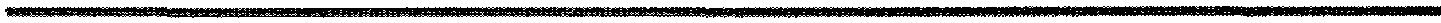     3 февраль 2017 йыл                        № 145                       3 февраля 2017 годаО досрочном прекращении полномочий депутата Совета сельского поселения Акбулатовский сельсовет муниципального района Мишкинский район Республики Башкортостан Алетдиновой И.А. избранной  по избирательному округу 5         В соответствии с п.1 части 10  ст.40 Федерального закона от 06.10.2003 № 131-ФЗ «Об общих принципах организации местного самоуправления в Российской Федерации», п.1 ч.8 ст.22 Устава сельского поселения Акбулатовский сельсовет муниципального района Мишкинский район Республики Башкортостан, Совет сельского поселения Акбулатовский сельсовет  муниципального района Мишкинский район Республики Башкортостан двадцать седьмого созыва  р е ш и л:        досрочно прекратить полномочия депутата Совета сельского поселения Акбулатовский сельсовет муниципального района Мишкинский район Республики Башкортостан Алетдиновой Ирины Александровны, избранной по избирательному округу № 5 в связи с её смертью.     Глава сельского поселения     Акбулатовский сельсовет         муниципального района      Мишкинский район     Республики Башкортостан                                           В.И.БикмурзинБашšортостан Республикаhы Мишкº районы муниципаль районыныœ Аšбулат аулы советы ауыл билºìºhå Советы 452343 Аšбулат аулы, Дуҫлыҡ ур, 13 тел.: 2-31-20, 2-31-23ИНН 0237000815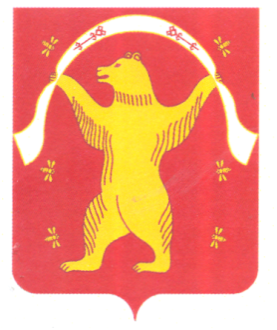 Совет сельского поселения Акбулатовский сельсовет муниципального района Мишкинский район Республики Башкортостан452343 Новоакбулатово, ул. Дружбы, 13 тел.: 2-31-20, 2-31-23ИНН 0237000815Башšортостан Республикаhы Мишкº районы муниципаль районыныœ Аšбулат аулы советы ауыл билºìºhå Советы Совет сельского поселения Акбулатовский сельсовет муниципального района Мишкинский район Республики БашкортостанБашšортостан Республикаhы Мишкº районы муниципаль районыныœ Аšбулат аулы советы ауыл билºìºhå Советы Совет сельского поселения Акбулатовский сельсовет муниципального района Мишкинский район Республики Башкортостан№ п/пНаименование вопросов(проектов решений)СрокиСрокиКем вноситсяКем вноситсяКем вноситсяОтветственные исполнители12334445 Деятельность Совета Деятельность Совета Деятельность Совета Деятельность Совета Деятельность Совета Деятельность Совета Деятельность Совета Деятельность Совета1.О ежегодном отчете председателя Совета сельского поселения Акбулатовский сельсовет  муниципального района Мишкинский район Республики Башкортостан о результатах своей деятельности и деятельности Совета сельского поселения Акбулатовский сельсовет муниципального района Мишкинский район Республики Башкортостан в 2016 году. ФевральФевральПредседатель Совета Председатель Совета Председатель Совета Председатель Совета, постоянные депутатские комиссии2О ежегодном отчете главы Администрации сельского поселения Акбулатовский сельсовет муниципального района Мишкинский район Республики Башкортостан о своей деятельности  и деятельности Администрации сельского поселения Акбулатовский сельсовет муниципального района Мишкинский район Республики Башкортостан  в 2016 году.ФевральФевральГлава СПГлава СПГлава СПГлава СП,постоянные депутатские комиссии3О ходе реализации Федерального закона «О порядке рассмотрения обращений граждан Российской Федерации» и закона Республики Башкортостан «Об обращениях граждан в Республики Башкортостан» на территории сельского поселения Акбулатовский сельсовет муниципального района Мишкинский район  ФевральФевральГлава  СПГлава  СПГлава  СПГлава СП,управляющий делами, постоянная  депутатская комиссия по профилю4О ходе исполнения плана мероприятий по Году кино ФевральФевральГлава  СПГлава  СПГлава  СПАдминистрация СП5О  плане деятельности Совета  сельского поселения Акбулатовский сельсовет муниципального района Мишкинский район Республики Башкортостан на 2017г. ФевральФевральГлава сельского поселенияГлава сельского поселенияГлава сельского поселенияГлава сельского поселенияУправляющий делами6Об утверждении плана мероприятий по военно- патриотическому воспитанию молодежи по сельскому поселению Акбулатовский сельсовет на 2017 год.ФевральФевральГлава сельского поселенияГлава сельского поселенияГлава сельского поселенияАдм. СПУчреждения культуры,образования (согласовано)7О плане основных мероприятий  по проведению в сельском поселении Акбулатовский сельсовет Года экологииФевральФевральГлава сельского поселенияГлава сельского поселенияГлава сельского поселенияАдм. СППредседатель женсовета (согласовано)8Отчет участкового уполномоченного  полиции Отдела МВД России по Мишкинскому району о состоянии правопорядка на обслуживаемой  территории и обеспечение взаимодействия полиции с государственными и муниципальными органами по предупреждению и раскрытию преступлений и правонарушений ФевральФевральГлава СПГлава СПГлава СПГлава  СП, участковый уполномоченный  полиции Отдела МВД по Мишкинскому району (согласовано), постоянная депутатская комиссия по профилю9О ходе  исполнения бюджета сельского поселения Акбулатовский сельсовет муниципального района Мишкинский район Республики Башкортостан  за 2016 год.ФевральФевральГлава  СПГлава  СПГлава  СПСпециалист СП10О подготовке к проведению мероприятий посвященный 72-летия Победы над фашисткой ГерманииАпрельАпрельГлава СПГлава СПГлава СПАдм. СПУчреждения культуры,образования (согласовано)11О состоянии обеспечения первичных мер пожарной безопасности на территории сельского поселенияАпрельАпрельГлава СПГлава СПГлава СПАдминистрации СП, постоянная депутатская комиссия по профилю12О  благоустройстве территорий и вывоза мусора  с  населенных пунктов, учреждений  сельского поселения Акбулатовский сельсоветАпрельАпрельГлава  СПГлава  СПГлава  СПАдминистрация сельского поселения13Отчет о деятельности ТОС населенных пунктов сельского поселения за 2016 год АпрельАпрельГлава  СПГлава  СПГлава  СПАдминистрация сельского поселения, старосты деревень14О состоянии и перспективах развития агропромышленного комплекса и ИП в сельском поселении Акбулатовский сельсоветАпрельАпрельГлава  СПГлава  СПГлава  СПГлавы КФХ, ИП(согласовано)15О качестве медицинского обслуживания населения в сельском поселении Акбулатовский сельсовет.ИюньИюньГлава  СПГлава  СПГлава  СПФельдшера ФАП: д.Яндыгановод.Новоакбулатово(согласовано)16Об организации работы ветеринарной службы по обеспечению недопущения и ликвидации заболеваний, падежа скота и птицы.ИюньИюньГлава  СПГлава  СПГлава  СПУчастковый ветеринарный врач(согласовано)17Информация депутата Совета от избирательного округа № 1 за 1 полугодие 2017 года.ИюньИюньГлава  СПГлава  СПГлава  СПДепутат Совета от избирательного округа № 118О взаимодействии учреждений образования, Администрации сельского поселения и правоохранительных органов по работе с неблагополучными семьямиИюньИюньГлава  СПГлава  СПГлава  СПРуководители образовательных учреждений, (согласовано)участковый Уполномоченный полиции  отдела МВД РБ по Мишкинскому району(согласовано)19О готовности объектов социального назначения сельского поселения Акбулатовский сельсовет муниципального района Мишкинский район Республики Башкортостан к работе в осенний– зимний период.АвгустАвгустАдминистрация сельского поселенияАдминистрация сельского поселенияАдминистрация сельского поселенияРуководители учреждений(согласовано)20О ходе уборки урожая, запасов кормов для общественного животноводства и частного сектора на территории сельского поселения Акбулатовский сельсоветАвгустАвгустАдминистрация сельского поселенияАдминистрация сельского поселенияАдминистрация сельского поселенияГлавы КФХ (согласовано)Администрация сельского поселения21О состоянии безработицы и мерах по организации занятости и трудоустройства молодежи в сельском поселении Акбулатовский сельсоветАвгустАвгустАдминистрация сельского поселенияАдминистрация сельского поселенияАдминистрация сельского поселенияАдминистрация сельского поселения22Об организации досуга и обеспечении жителей  услугами организаций культуры в СПАвгуст Август Глава СПГлава СПГлава СПГлава СПруководители учреждений культуры (согласовано),постоянная депутатская комиссия по профилю23О ходе исполнения бюджета сельского поселения за первое полугодие 2017 год.АвгустАвгустАдминистрация сельского поселенияАдминистрация сельского поселенияАдминистрация сельского поселенияСпециалист СП24О строительстве жилья на территории сельского поселения Акбулатовский сельсоветОктябрьОктябрьАдминистрация СПАдминистрация СПАдминистрация СПАдминистрация Сельского поселения25 О проекте  бюджета сельского поселения Акбулатовский сельсовет муниципального района Мишкинский район Республики Башкортостан на 2018 год и  плановый период 2019 и 2020 годов  НоябрьНоябрьГлава СПГлава СПГлава СПГлава  СПпостоянная депутатская комиссия по профилю26О бюджете сельского поселения Акбулатовский сельсовет на 2018 и плановый период 2019-2020 годов. ДекабрьДекабрьАдминистрация сельского поселенияАдминистрация сельского поселенияАдминистрация сельского поселенияАдминистрация сельского поселения27О ходе исполнения решения Совета сельского поселения  Акбулатовский сельсовет «Об утверждении плана мероприятий по военно- патриотическому воспитанию молодежи по сельскому поселению Акбулатовский сельсовет муниципального района Мишкинский район Республики Башкортостан»ДекабрьДекабрьАдминистрация сельского поселенияАдминистрация сельского поселенияАдминистрация сельского поселенияАдминистрация сельского поселенияРуководители учреждений (согласовано)28О Послании Президента Республики Башкортостан народу и Государственному Собранию – Курултая Республики БашкортостанДекабрьДекабрьАдминистрация сельского поселенияАдминистрация сельского поселенияАдминистрация сельского поселенияАдминистрация сельского поселения29На каждом заседании Совета:- заслушивать информации о деятельности депутатов Совета сельского поселения в избирательном округе-отчет постоянных комиссийПостоянно 1 раз полугодиеПостоянно 1 раз полугодиеПредседатель Совета СППредседатель Совета СППредседатель Совета СППредседатель Совета СППредседатель Совета СППредседатель Совета СПУправляющий деламиПредседатель постоянной комиссии30Рассматривать вопросы:- внесении изменений и дополнений в нормативно-правовые актыПо мере необходимостиПо мере необходимостиПредседатель Совета СППредседатель Совета СППредседатель Совета СПУправляющий делами31Проводить внеочередные заседания Совета сельского поселенияПо мере необходимостиПо мере необходимостиПредседатель Совета СППредседатель Совета СППредседатель Совета СПСовет СПII. Деятельность постоянных комиссий СоветаII. Деятельность постоянных комиссий СоветаII. Деятельность постоянных комиссий СоветаII. Деятельность постоянных комиссий СоветаII. Деятельность постоянных комиссий СоветаII. Деятельность постоянных комиссий СоветаII. Деятельность постоянных комиссий СоветаII. Деятельность постоянных комиссий Совета1.Предварительное рассмотрение проектов решений Совета и подготовка заключений на них.Предварительное рассмотрение проектов решений Совета и подготовка заключений на них.В соот-ветствии с планом работыВ соот-ветствии с планом работыПредседатели постоянных комиссий СоветаПредседатели постоянных комиссий СоветаПредседатели постоянных комиссий Совета2.Подготовка проектов решений Совета по вопросам, относящимся к сфере деятельности с постоянными комитетамиПодготовка проектов решений Совета по вопросам, относящимся к сфере деятельности с постоянными комитетамиВ соот-ветствии с планом работыВ соот-ветствии с планом работыПредседатели постоянных комиссий СоветаПредседатели постоянных комиссий СоветаПредседатели постоянных комиссий Совета3.Участие в разработке  проектов, планов и программ экономического и социального развития, бюджета Сельского поселенияУчастие в разработке  проектов, планов и программ экономического и социального развития, бюджета Сельского поселенияПостоянноПостоянноПредседатели постоянных комиссий СоветаПредседатели постоянных комиссий СоветаПредседатели постоянных комиссий Совета4.Обеспечение контроля за выполнение решений Совета, находящегося на контроле постоянной комиссии СоветаОбеспечение контроля за выполнение решений Совета, находящегося на контроле постоянной комиссии СоветаПостоянноПостоянноПредседатели постоянных комиссий СоветаПредседатели постоянных комиссий СоветаПредседатели постоянных комиссий Совета5.Подготовка отчета о деятельности постоянной комиссии СоветаПодготовка отчета о деятельности постоянной комиссии СоветадекабрьдекабрьПредседатели постоянных комиссий СоветаПредседатели постоянных комиссий СоветаПредседатели постоянных комиссий СоветаIII. Вопросы, выносимые на публичные слушанияIII. Вопросы, выносимые на публичные слушанияIII. Вопросы, выносимые на публичные слушанияIII. Вопросы, выносимые на публичные слушанияIII. Вопросы, выносимые на публичные слушанияIII. Вопросы, выносимые на публичные слушанияIII. Вопросы, выносимые на публичные слушанияIII. Вопросы, выносимые на публичные слушания1.О бюджете сельского поселения Акбулатовский сельсовет муниципального района Мишкинский район Республики Башкортостан на 2018 год и плановый период  2019 и 2020 годовО бюджете сельского поселения Акбулатовский сельсовет муниципального района Мишкинский район Республики Башкортостан на 2018 год и плановый период  2019 и 2020 годовноябрьноябрьГлава СП, постоянные комиссии по профилю Глава СП, постоянные комиссии по профилю Глава СП, постоянные комиссии по профилю IV. Деятельность депутатов СоветаIV. Деятельность депутатов СоветаIV. Деятельность депутатов СоветаIV. Деятельность депутатов СоветаIV. Деятельность депутатов СоветаIV. Деятельность депутатов СоветаIV. Деятельность депутатов СоветаIV. Деятельность депутатов Совета1.Участие в заседаниях Совета,Постоянных комиссий СоветаУчастие в заседаниях Совета,Постоянных комиссий СоветаПостоянноПостоянноПостоянноДепутатыДепутаты2.Проведение отчетов перед избирателями о проделанной работе, о ходе выполнения предварительной программыПроведение отчетов перед избирателями о проделанной работе, о ходе выполнения предварительной программыОктябрь-декабрьОктябрь-декабрьОктябрь-декабрьДепутатыДепутаты3.Организация приема избирателей, ведение журнала личного приема избирателейОрганизация приема избирателей, ведение журнала личного приема избирателейНа рабочих местахНа рабочих местахНа рабочих местахДепутатыДепутаты4.Участие в собраниях в трудовых коллективах,  общественных организациях, сходах гражданУчастие в собраниях в трудовых коллективах,  общественных организациях, сходах гражданПо мере проведенияПо мере проведенияПо мере проведенияДепутатыДепутаты5.Рассмотрение поступивших предложений, жалоб, принятия мер к их правильному и своевременному разрешениюРассмотрение поступивших предложений, жалоб, принятия мер к их правильному и своевременному разрешениюПо мере поступленияПо мере поступленияПо мере поступленияДепутатыДепутаты6.Участие депутата Совета в организации месячника по благоустройству в избирательных округахУчастие депутата Совета в организации месячника по благоустройству в избирательных округахВ течение годаВ течение годаВ течение годаДепутатыДепутатыБашšортостан Республикаhы Мишкº районы муниципаль районыныœ Аšбулат аулы советы ауыл билºìºhå Советы Совет сельского поселения Акбулатовский сельсовет муниципального района Мишкинский район Республики Башкортостан№п/пНаименования мероприятий Ответств. за проведениеСрок исполнения1234Организационные мероприятия1Организация и проведение патриотических мероприятий по организации помощи ветеранам ВОВ 1941-1945годов и других войн и их вдовамАдминистр. СП,учреждения образования, культуры (по согласованию)В течение 2017г.2Проведение подписной компании  на периодические издания  военно-патриотического содержания в школьной и сельской библиотеке и среди учащихся. Руководители учреждений образования, культуры (по согласованию)   Совет молодежиИюнь,Октябрь3Руководителям учреждений культуры:-подготовит и провести  мероприятия посвященный   Дню защитника Отчизны;- подготовить и провести  мероприятия посвященный 72- летию Победы в ВОВ;- активно участвовать  в  проведение торжественных митингов с возложением цветов к памятникам, обелискам и мемориалам участников ВОВ 1841-1945гг.Администр СП,учреждения образования, культуры (по согласованию)Февраль 2017годмай4Руководителям учреждений образования:- подготовить и провести  мероприятия, посвященные 72- летию Победы в ВОВ;- организовать у вечного огня  «Вахту памяти» к Дню Победы 9 мая с приглашением ветеранов ВОВ;- активно участвовать в проведение  торжественных митингов с возложением цветов к памятникам, обелискам и мемориалам участников ВОВ 1841-1945гг.Администр СП,учреждения образования, культуры (по согласованию)В течение 2017г.5Учреждениям культуры, библиотекам подготовить программы для детей и подростков:-познавательные:- развлекательные;-интеллектуальные игры;-тематические вечера;-организовать книжные выставкиУчреждения культурыВ течение года6Оказание помощи в социальном и бытовом обслуживании ветеранов ВОВ, решение вопросов их жизненного устройства, предоставление социальных услуг в первую очередь на дому.Админ. СП,учреждения образования, ОУТиСЗН (по согласованию)В течение 2017г..7Активизация деятельности тимуровских команд, волонтерских групп по оказанию шефской помощи ветеранам ВОВАдминистр.СПучреждения образования, культурыВ течение 2017г.8Охват юношей первоначальной постановкой на воинский учет в установленный срок.Администр.СПучреждения образованияОктябрь 9Организовать встречи:с участниками ВОВветеранами труда воинами-интернационалистамикурсантами военных училищдемобилизованными воинамиАдминистр СП,учреждения образованияМайФевраль10Проведение мероприятия  посвященный  Дню молодежиРуководители учреждений культуры, Совет молодежи(по согласованию)Июнь11Провести уроки Мира, МужестваРуководители учреждений образования, культуры (по согласованию) Сентябрь   12Трудовая вахта памяти по благоустройству обелиска  Руководители учреждений Админ.СПВ течение года   13Подготовка юношей для поступления в военные училища:беседа об офицерской службе с ребятами, решившими поступить в военно-учебные заведенияоформление наглядной агитации о военных училищах странывстреча и беседа юношей с работниками райвоенкоматавстреча и беседа юношей с курсантами военно-учебных заведений, офицерамиРуководители образовательных учреждений(по согласованию)МартОктябрьФевраль    14Активное участие в районных соревнованиях по военно-прикладным видам спортаРуководители образовательных учреждений(согласовано)В течение года15Экскурсии в музеи боевой славы:- походы-поездки на Родину героев-земляков, с посещением музеевРуководители образовательных учреждений(согласовано)В течение года16Мероприятие, посвященное Дню святого Валентина. Руководители учреждений образования,культуры(согласовано)Февраль17Молодежный вечер, посвященный Дню народного единства.Руководители учреждений культуры(согласовано)Ноябрь18Рекомендовать учреждениям культуры, образования:-оформить фотогазеты, стенды по патриотическому воспитанию и оборонно-массовой работеРуководители библиотек, школ(согласовано)В течение годаБашšортостан Республикаhы Мишкº районы муниципаль районыныœ Аšбулат аулы советы ауыл билºìºhå Советы Совет сельского поселения Акбулатовский сельсовет муниципального района Мишкинский район Республики БашкортостанБашšортостан Республикаhы Мишкº районы муниципаль районыныœ Аšбулат аулы советы ауыл билºìºhå Советы Совет сельского поселения Акбулатовский сельсовет муниципального района Мишкинский район Республики Башкортостан№п/пНаименование мероприятийИсточник        финансированияИсполнителиСрокисполнения123451Проведение еженедельных  экологических субботников по очистке и  уборке территорий населенных пунктов д. Староакбулатово, д.Новоакбулатово, д. ЯндыгановоСобственные средстваНаселение СП,Апрель-май2Благоустройство свалок и прилегающей к ней территорий.  Обваловка свалок и установка аншлагов в населенных пунктах сельского поселения.Собственные средстваАдминистрацияСП,население СПАпрель-май3Благоустройство, уборка территории и очистка родников в населенных пунктах сельского поселения.Собственные средстваНаселение СП, школа (по согласованию)Май - июнь4 Вырубка кустарников, очистка берегов рек: Курзинка, Иняк, Костан и прилегающих к ним территорий.Собственные средстваАдмин. СП,население СП, школа (по согласованию)Май 5Благоустройство территорий парка культуры и отдыха дер. Новоакбулатово:уборка территорий парка;вырубка сухих деревьев;косметический ремонт обелиска;замена забора;посадка хвойных деревьевСобственные средстваАдмин. СП, Работники учреждений культуры, образования (по согласованию)Апрель,май6Обустройство детской площадки на территории населенного пункта д. Новоакбулатово.Админ. СП,население СП, школа (по согласованиюМай-август7Замена ограждений вокруг колодца общего пользования на территории  населенного пункта д. Яндыганово.Собственные доходы,отдел культуры Работники учреждений культуры, школа (по согласованию)Апрель-май8Благоустройство территорий магазинов РАЙпо, ИП:косметический ремонт фасада зданий магазинов;ремонт ограждений;посадка деревьев; установка контейнера для ТБОСредства ИП и РАЙпоРаботники РАЙпо и ИП.(по согласованию)Апрель,май9Очистка и благоустройство кладбищ: д.Яндыганово, д.Новоакбулатово,  д.СтароакбулатовоБюджетные, собственные средстваНаселение СПМай - июнь10Замена ограды, очистка и благоустройство кладбища д. Кочкильдино. Бюджетные, собственные средстваНаселение СПМай - август11Замена ограждений участка ФАП  д. ЯндыгановоБюджетные, собственные средстваНаселение СПМай-июнь12Замена ограждений палисадника сельского клуба д. ЯндыгановоБюджетные, собственные средстваНаселение СПМай-июнь13 Обваловка мест хранения навоза.Средства МТС«Айметов Г.В.»,КФХ «Мурзанаева Л.Я.»,КФХ  (по согласованию)Май.14Очистка межпоселковых дорог.Собственные средстваНаселение, учащиеся (по согласованию)с 30 апреля с по 21 сентября 201515К всемирному дню окружающей среды проводить субботники во всех населенных пунктах сельского поселенияСобственные средстваАдмин. СП,население5 июнь16Библиотека, мероприятия (согласовано):-конкурсные познавательные программы;-экологические уроки;-эко-игры;-книжные выставки;-викториныМартАпрельПостоянно4 квартал17Обсыпка дорог к свалке 300 м. д. НовоакбулатовоБюджетные средстваМай-августБашšортостан Республикаhы Мишкº районы муниципаль районыныœ Аšбулат аулы советы ауыл билºìºhå Советы Совет сельского поселения Акбулатовский сельсовет муниципального района Мишкинский район Республики Башкортостан№ п/пТематика поступивших обращенийКоличество поступивших обращенийРассмотрено ПереадресованоНарушены сроки исполненияСоциальное  обеспечение,  вопросы  труда  и занятости населения Устно-1119Письменно-911199--Жилищные вопросы                     Письменно-5Устно-35Благоустройство, жилищно-коммунальное хозяйствоУстно-5555Промышленность, транспорт и связь    --Здравоохранение                      --Образование                  --Земельные вопросыУстно-4242Архитектура, строительство и капремонт       Письменно-2Устно-727Торговля, бытовое обслуживание, общепитУстно-11Экология Устно - 1313Молодежная политика-Вопросы собственностиУстно-1010Гражданская оборона и чрезвычайные ситуации, пожарная безопасностьУстно -33Культура, религияПисьменно-11Экономика и социально-экономическое развитиеУстно-11Финансовые вопросы Письменно -1 Регистрация                            ДругиеПисьменно-1313ВСЕГО:                               12821282№ 
п/пТематика поступивших обращенийКоличество 
поступивших
обращенийРассмотрено Продлен срокпереадресованоКоллективные обращенияНа рассмотрении№ 
п/пТематика поступивших обращенийКоличество 
поступивших
обращенийРассмотрено Продлен срокпереадресованоКоллективные обращенияНа рассмотрении1.Местный бюджет, налоги, сборы  Устно-11----2.Территориальное общественное   самоуправление Устно-55--6-3.Публичные слушания  4.Принятие и исполнение планов, программ развития округа5.Управление и распоряжение имуществом, находящимся в муниципальной собственности  Устно-11----6.Тарифы на услуги муниципальных предприятий 7.Регламент Совета, статус и этика депутата. Муниципальные выборы. Местный референдум. Опрос граждан  8.Конференция граждан (собрание делегатов) 9.Собрание граждан Устно-33--3-10.Правотворческая инициатива граждан 11.Разное11119Башšортостан Республикаhы Мишкº районы муниципаль районыныœ Аšбулат аулы советы ауыл билºìºhå Советы Совет сельского поселения Акбулатовский сельсовет муниципального района Мишкинский район Республики БашкортостанБашšортостан Республикаhы Мишкº районы муниципаль районыныœ Аšбулат аулы советы ауыл билºìºhå Советы Совет сельского поселения Акбулатовский сельсовет муниципального района Мишкинский район Республики БашкортостанБашšортостан Республикаhы Мишкº районы муниципаль районыныœ Аšбулат аулы советы ауыл билºìºhå Советы 452343  Аšбулат аулы, Дуҫлыҡ ур, 13 тел.: 2-31-20, 2-31-23ИНН 0237000815Совет сельского поселения Акбулатовский сельсовет муниципального района Мишкинский район Республики Башкортостан452343 Новоакбулатово, ул. Дружбы, 13 тел.: 2-31-20, 2-31-23ИНН 0237000815Башšортостан Республикаhы Мишкº районы муниципаль районыныœ Аšбулат аулы советы ауыл билºìºhå Советы 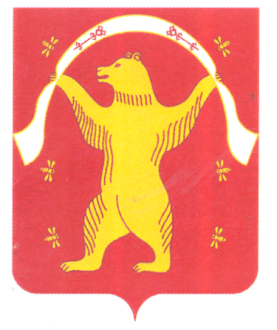 Совет сельского поселения Акбулатовский сельсовет муниципального района Мишкинский район Республики Башкортостан